              Pozvánka na veřejné zasedání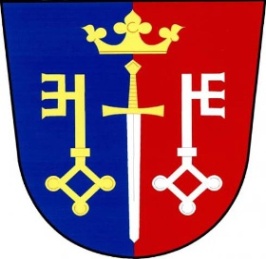 obecního zastupitelstva Českých Petrovickonané dne: 7. 12. 2019 od 19 00 hod.místo: Horská Chata na RozcestíProgram: Rozpočet na rok 2020Inventarizační komisePlán zimní údržby místních komunikacíNové obecně závazné vyhláškyRůznéV Českých Petrovicích dne: 3. 12. 2019							starosta		